Исправления не допускаются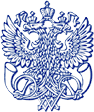 Ф.107Ф.107Ф.107Ф.107Ф.107Ф.107Ф.107Ф.107ОПИСЬОПИСЬОПИСЬОПИСЬОПИСЬОПИСЬОПИСЬОПИСЬПОЧТА РОССИИПОЧТА РОССИИПОЧТА РОССИИВложения Вложения Вложения  в ценное отправление в ценное отправление в ценное отправление в ценное отправление в ценное отправление в ценное отправлениеКомуКомуПАО СК "РОСГОССТРАХ" (ФИЛИАЛ В ПСКОВСКОЙ ОБЛАСТИ)ПАО СК "РОСГОССТРАХ" (ФИЛИАЛ В ПСКОВСКОЙ ОБЛАСТИ)ПАО СК "РОСГОССТРАХ" (ФИЛИАЛ В ПСКОВСКОЙ ОБЛАСТИ)ПАО СК "РОСГОССТРАХ" (ФИЛИАЛ В ПСКОВСКОЙ ОБЛАСТИ)ПАО СК "РОСГОССТРАХ" (ФИЛИАЛ В ПСКОВСКОЙ ОБЛАСТИ)ПАО СК "РОСГОССТРАХ" (ФИЛИАЛ В ПСКОВСКОЙ ОБЛАСТИ)ПАО СК "РОСГОССТРАХ" (ФИЛИАЛ В ПСКОВСКОЙ ОБЛАСТИ)ПАО СК "РОСГОССТРАХ" (ФИЛИАЛ В ПСКОВСКОЙ ОБЛАСТИ)ПАО СК "РОСГОССТРАХ" (ФИЛИАЛ В ПСКОВСКОЙ ОБЛАСТИ)КудаКуда180007, Псковская область, г. Псков, ул. Максима Горького, дом 4 В180007, Псковская область, г. Псков, ул. Максима Горького, дом 4 В180007, Псковская область, г. Псков, ул. Максима Горького, дом 4 В180007, Псковская область, г. Псков, ул. Максима Горького, дом 4 В180007, Псковская область, г. Псков, ул. Максима Горького, дом 4 В180007, Псковская область, г. Псков, ул. Максима Горького, дом 4 В180007, Псковская область, г. Псков, ул. Максима Горького, дом 4 В180007, Псковская область, г. Псков, ул. Максима Горького, дом 4 В180007, Псковская область, г. Псков, ул. Максима Горького, дом 4 В№№ п/пНаименование предметовНаименование предметовНаименование предметовНаименование предметовНаименование предметовНаименование предметовНаименование предметовКоличество предметов
(листов)Количество предметов
(листов)Объявленная ценность, руб.Заявление о заключении договора обязательного страхования гражданской ответственности владельцев транспортного средства в отношении автомобиля Форд Мондео (VIN XW9ZZZ1KZ9G136452) г.р.з. О358ЕК60 на срок действия с 28.03.2022 года по 27.03.2023 года от Иванова Ивана Ивановича от 06.03.2022 года - подлинный экземпдярЗаявление о заключении договора обязательного страхования гражданской ответственности владельцев транспортного средства в отношении автомобиля Форд Мондео (VIN XW9ZZZ1KZ9G136452) г.р.з. О358ЕК60 на срок действия с 28.03.2022 года по 27.03.2023 года от Иванова Ивана Ивановича от 06.03.2022 года - подлинный экземпдярЗаявление о заключении договора обязательного страхования гражданской ответственности владельцев транспортного средства в отношении автомобиля Форд Мондео (VIN XW9ZZZ1KZ9G136452) г.р.з. О358ЕК60 на срок действия с 28.03.2022 года по 27.03.2023 года от Иванова Ивана Ивановича от 06.03.2022 года - подлинный экземпдярЗаявление о заключении договора обязательного страхования гражданской ответственности владельцев транспортного средства в отношении автомобиля Форд Мондео (VIN XW9ZZZ1KZ9G136452) г.р.з. О358ЕК60 на срок действия с 28.03.2022 года по 27.03.2023 года от Иванова Ивана Ивановича от 06.03.2022 года - подлинный экземпдярЗаявление о заключении договора обязательного страхования гражданской ответственности владельцев транспортного средства в отношении автомобиля Форд Мондео (VIN XW9ZZZ1KZ9G136452) г.р.з. О358ЕК60 на срок действия с 28.03.2022 года по 27.03.2023 года от Иванова Ивана Ивановича от 06.03.2022 года - подлинный экземпдярЗаявление о заключении договора обязательного страхования гражданской ответственности владельцев транспортного средства в отношении автомобиля Форд Мондео (VIN XW9ZZZ1KZ9G136452) г.р.з. О358ЕК60 на срок действия с 28.03.2022 года по 27.03.2023 года от Иванова Ивана Ивановича от 06.03.2022 года - подлинный экземпдярЗаявление о заключении договора обязательного страхования гражданской ответственности владельцев транспортного средства в отношении автомобиля Форд Мондео (VIN XW9ZZZ1KZ9G136452) г.р.з. О358ЕК60 на срок действия с 28.03.2022 года по 27.03.2023 года от Иванова Ивана Ивановича от 06.03.2022 года - подлинный экземпдяр3310,00Общий итог предметови объявленной ценностиОбщий итог предметови объявленной ценностиОбщий итог предметови объявленной ценностиОбщий итог предметови объявленной ценностиОбщий итог предметови объявленной ценности 3 предмета; 10 рублей. 3 предмета; 10 рублей. 3 предмета; 10 рублей. 3 предмета; 10 рублей. 3 предмета; 10 рублей.(цифрами)(цифрами)(цифрами)(цифрами)(цифрами)ОтправительОтправительОтправительОтправитель(подпись)(подпись)(подпись)ПроверилПроверилПроверилПроверил(должность, подпись почтового работника)(должность, подпись почтового работника)(должность, подпись почтового работника)(оттиск календарного штемпеля ОПС места приема)(оттиск календарного штемпеля ОПС места приема)